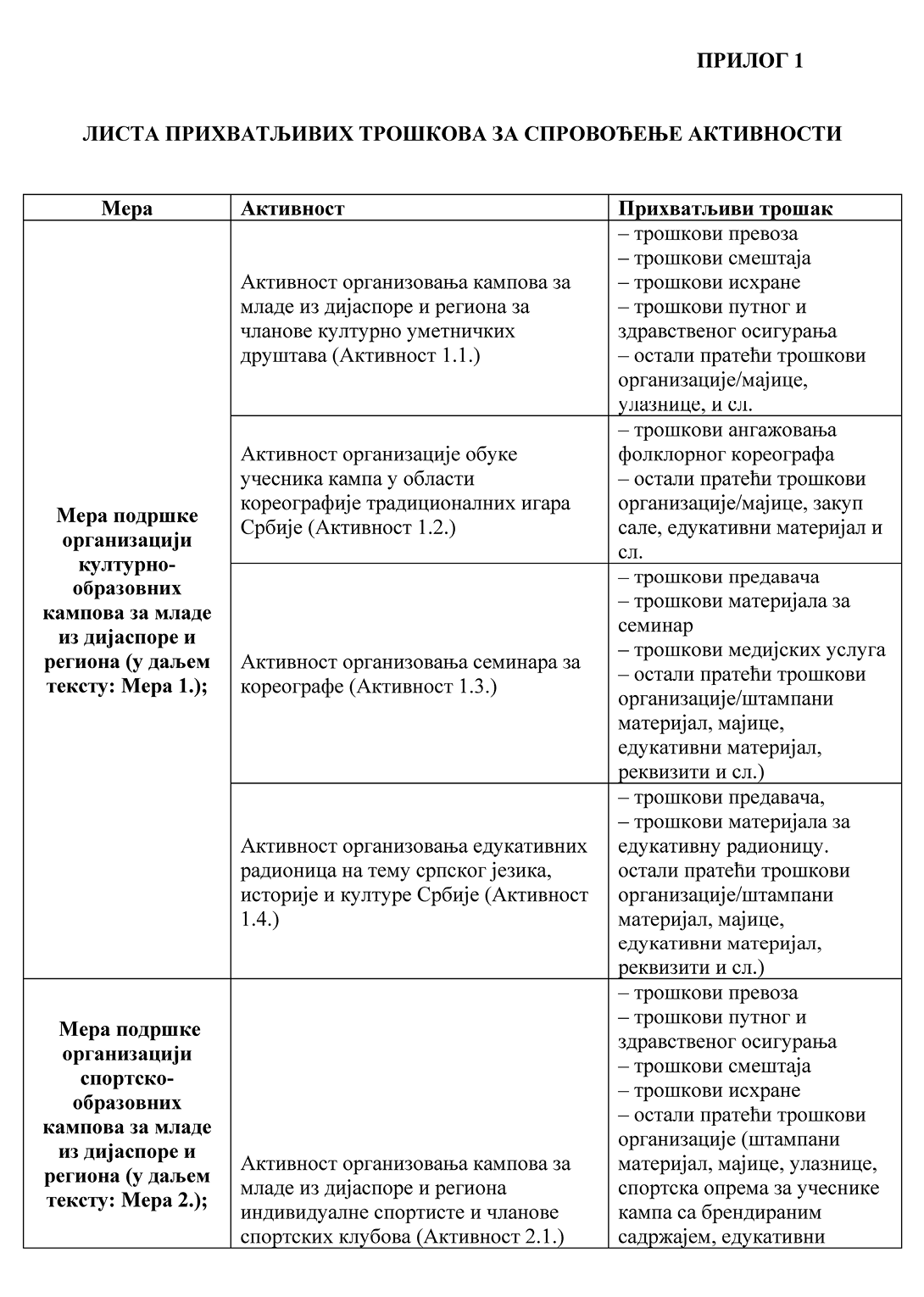 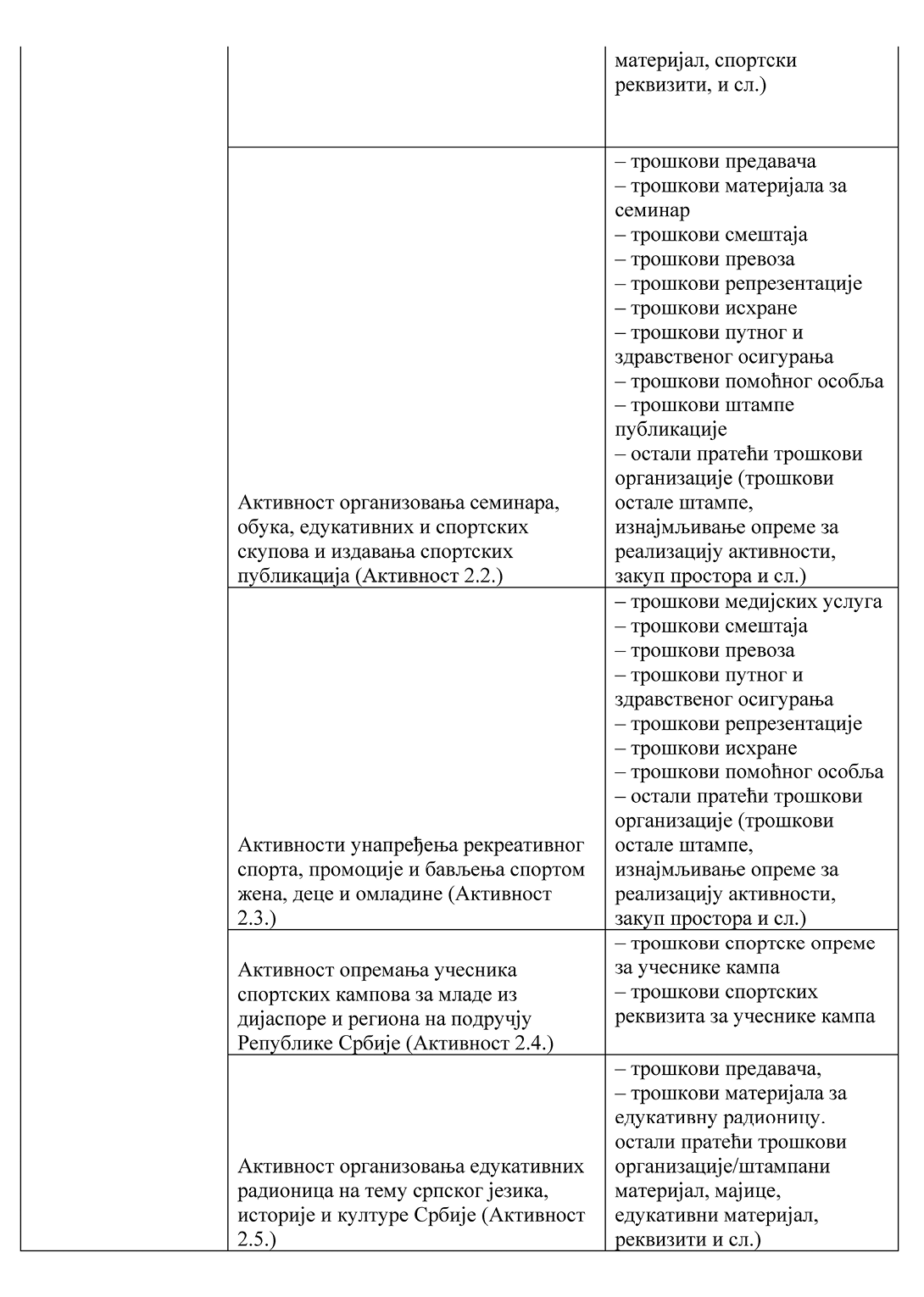 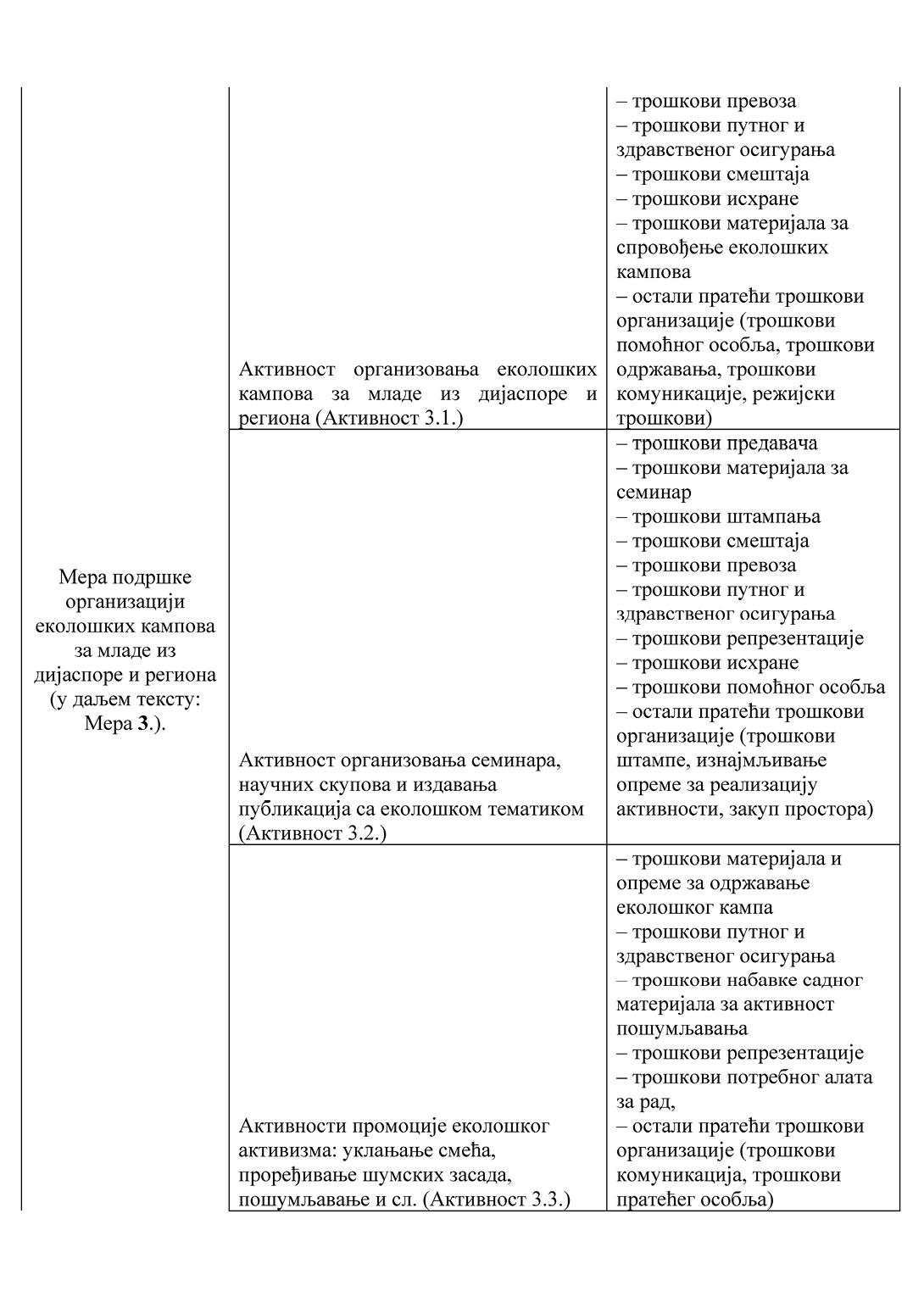 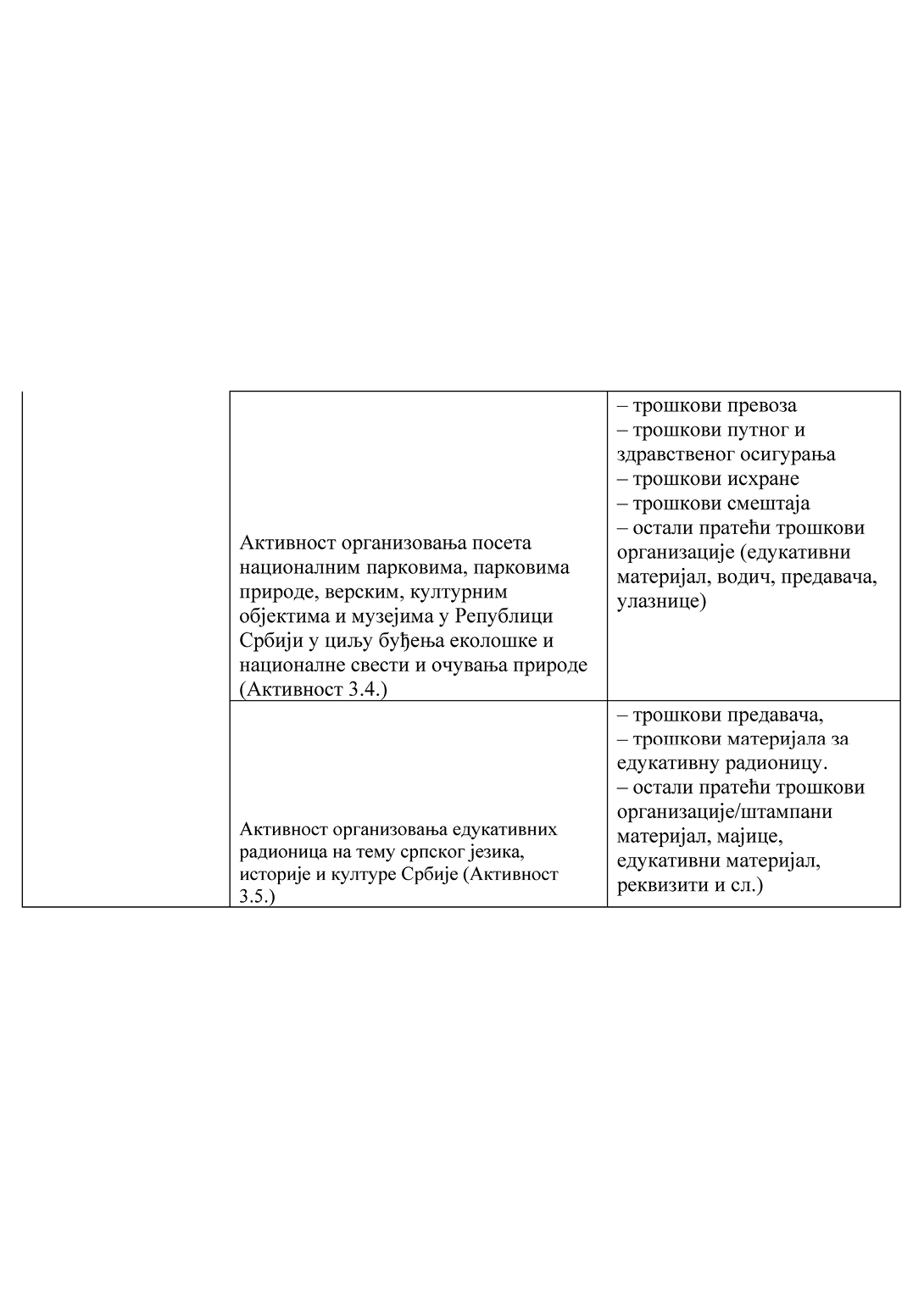 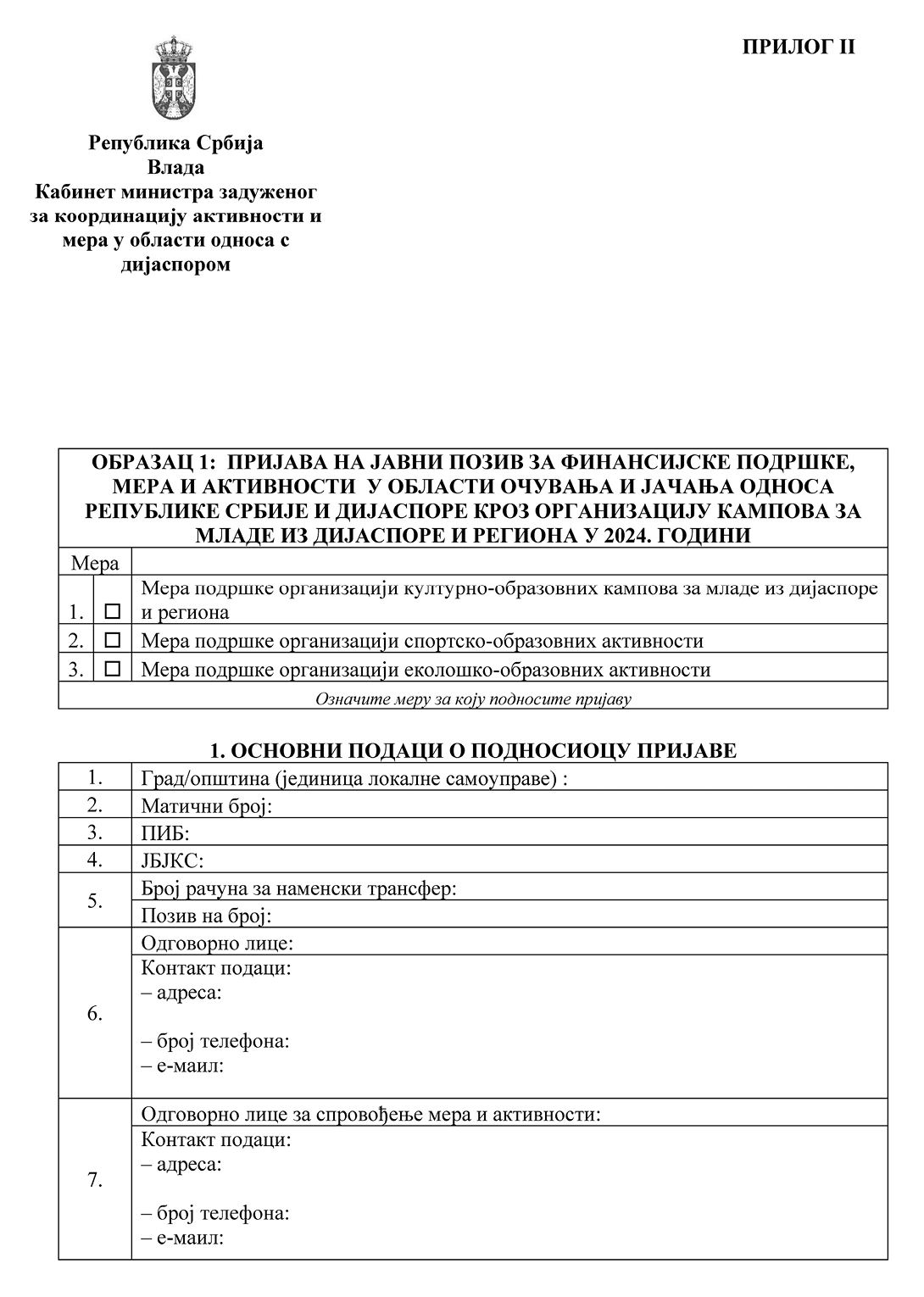 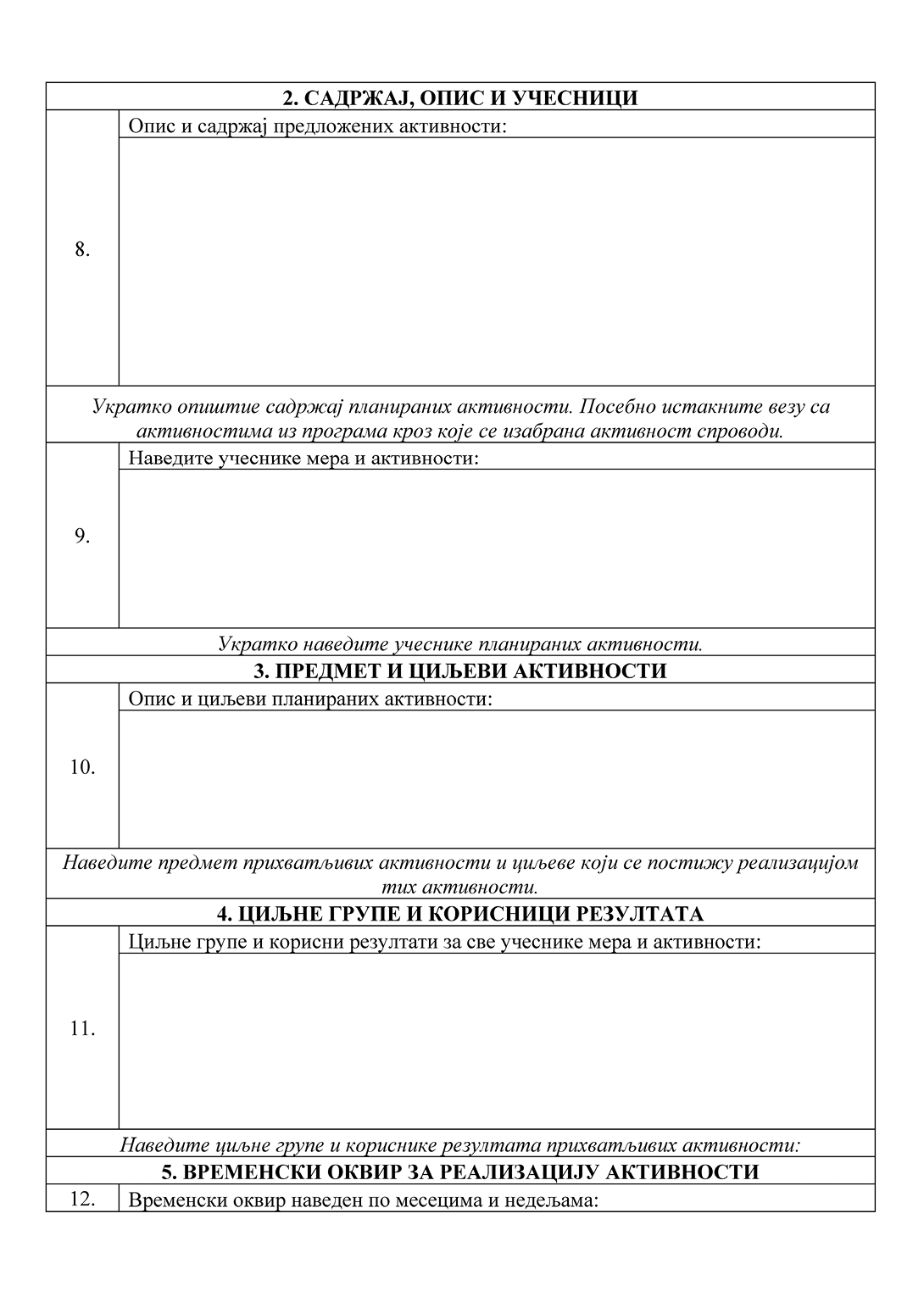 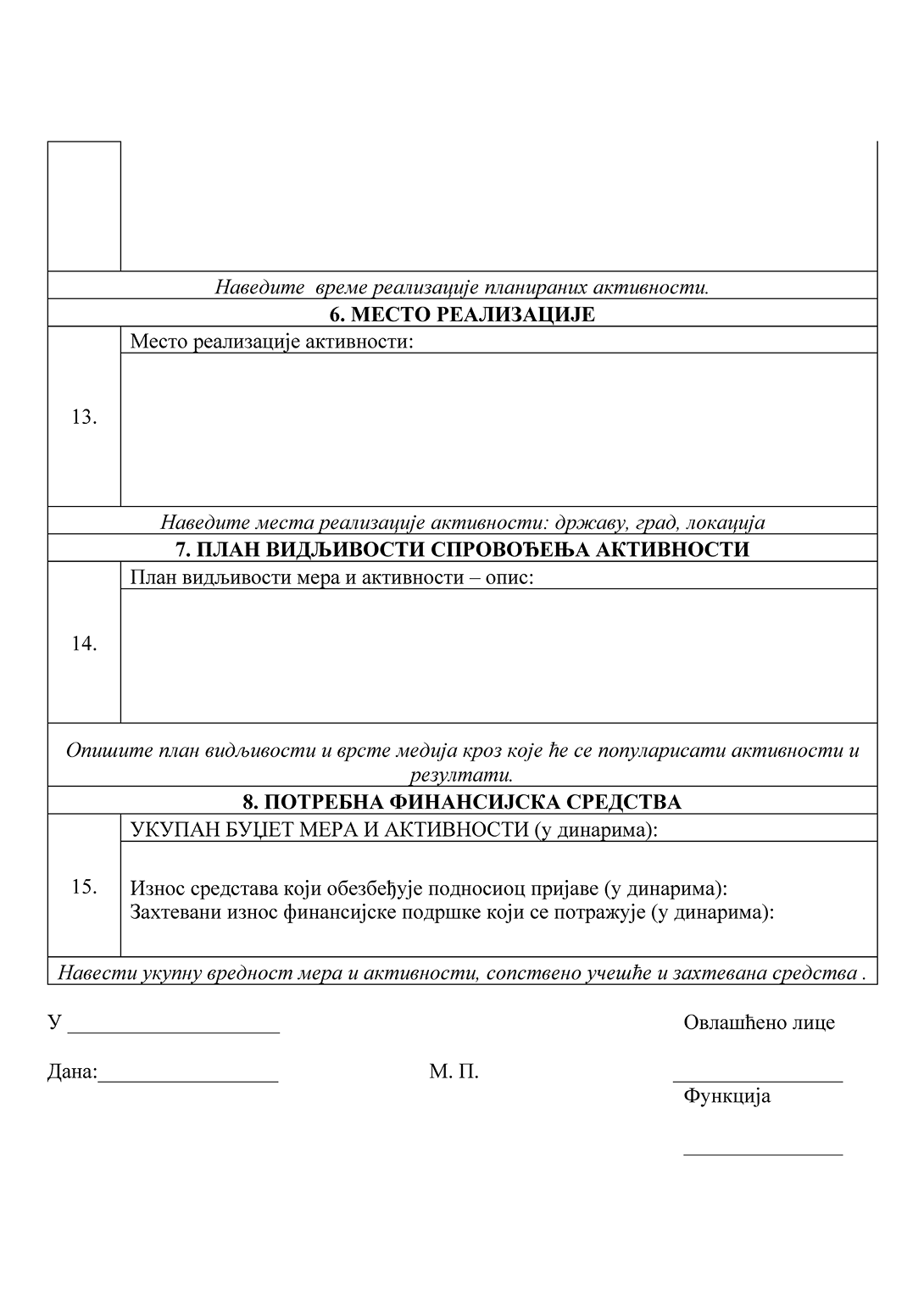 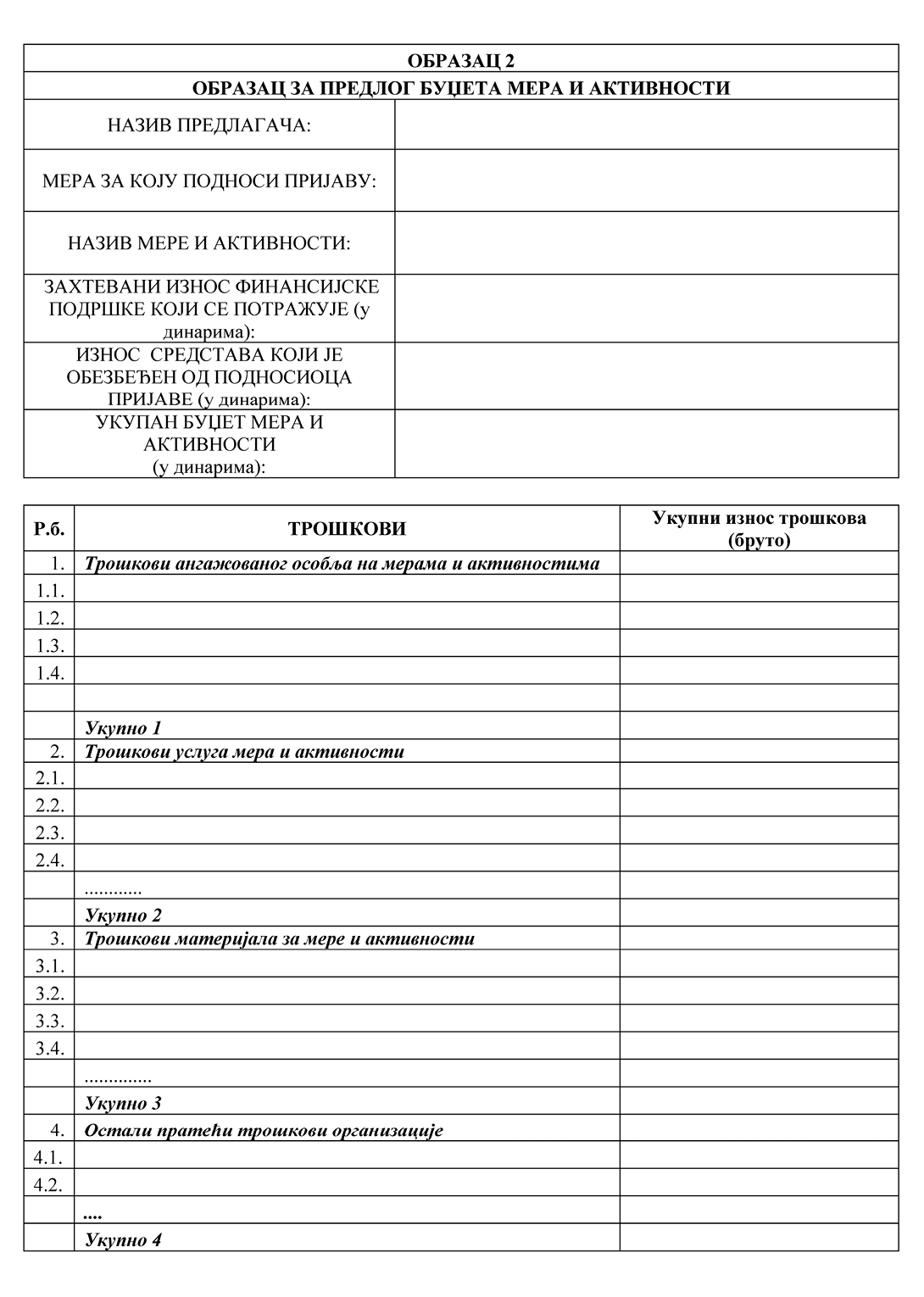 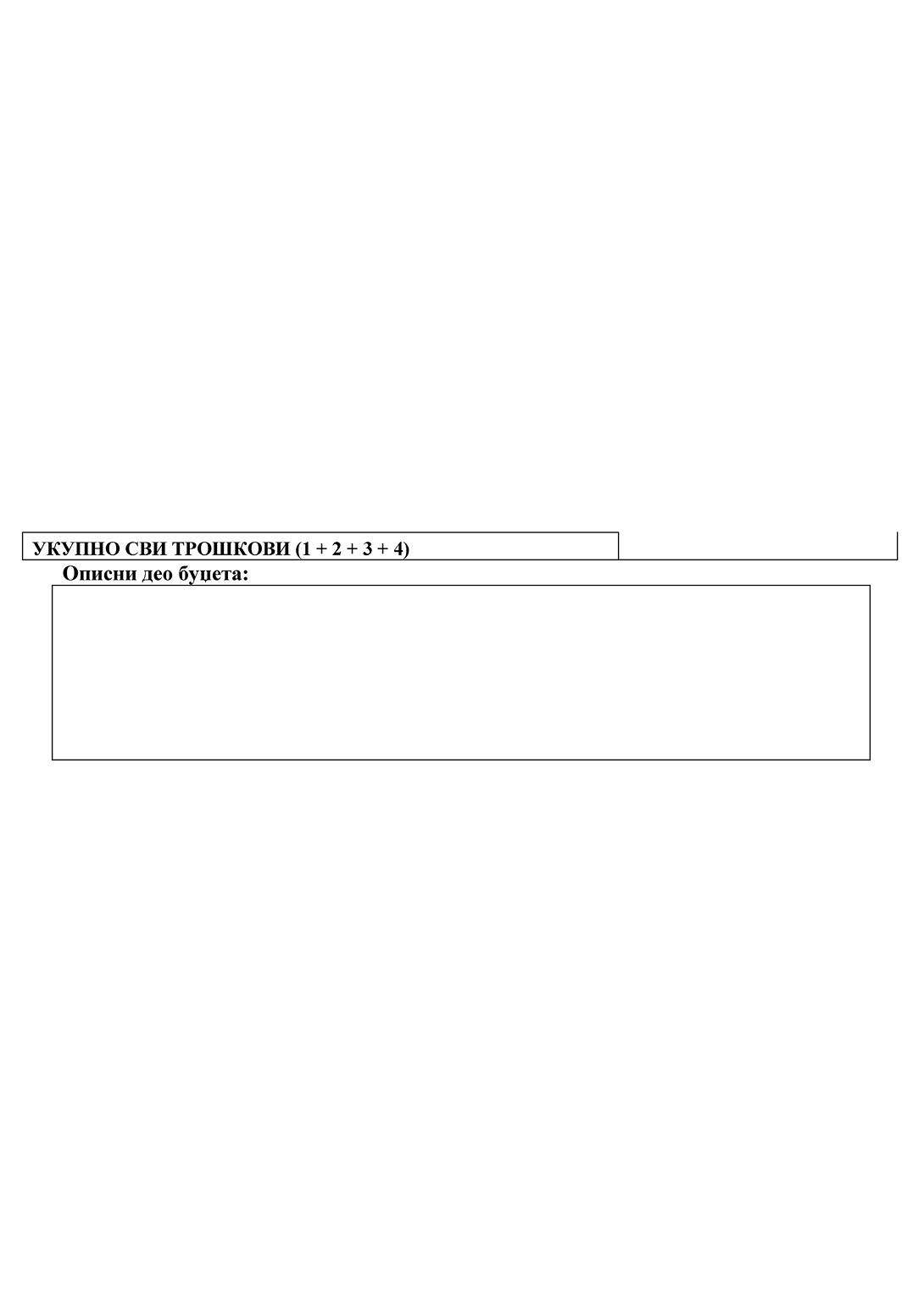 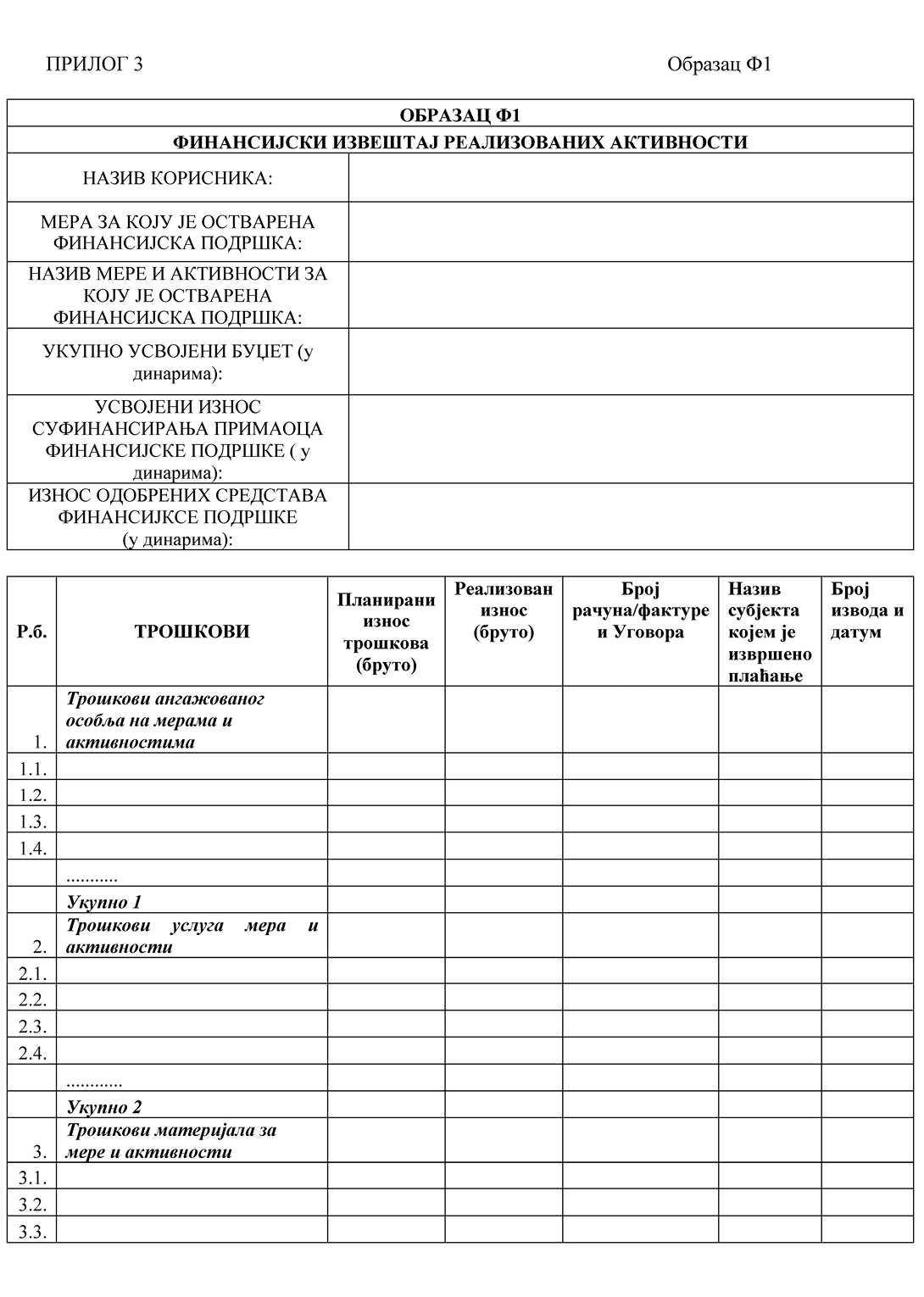 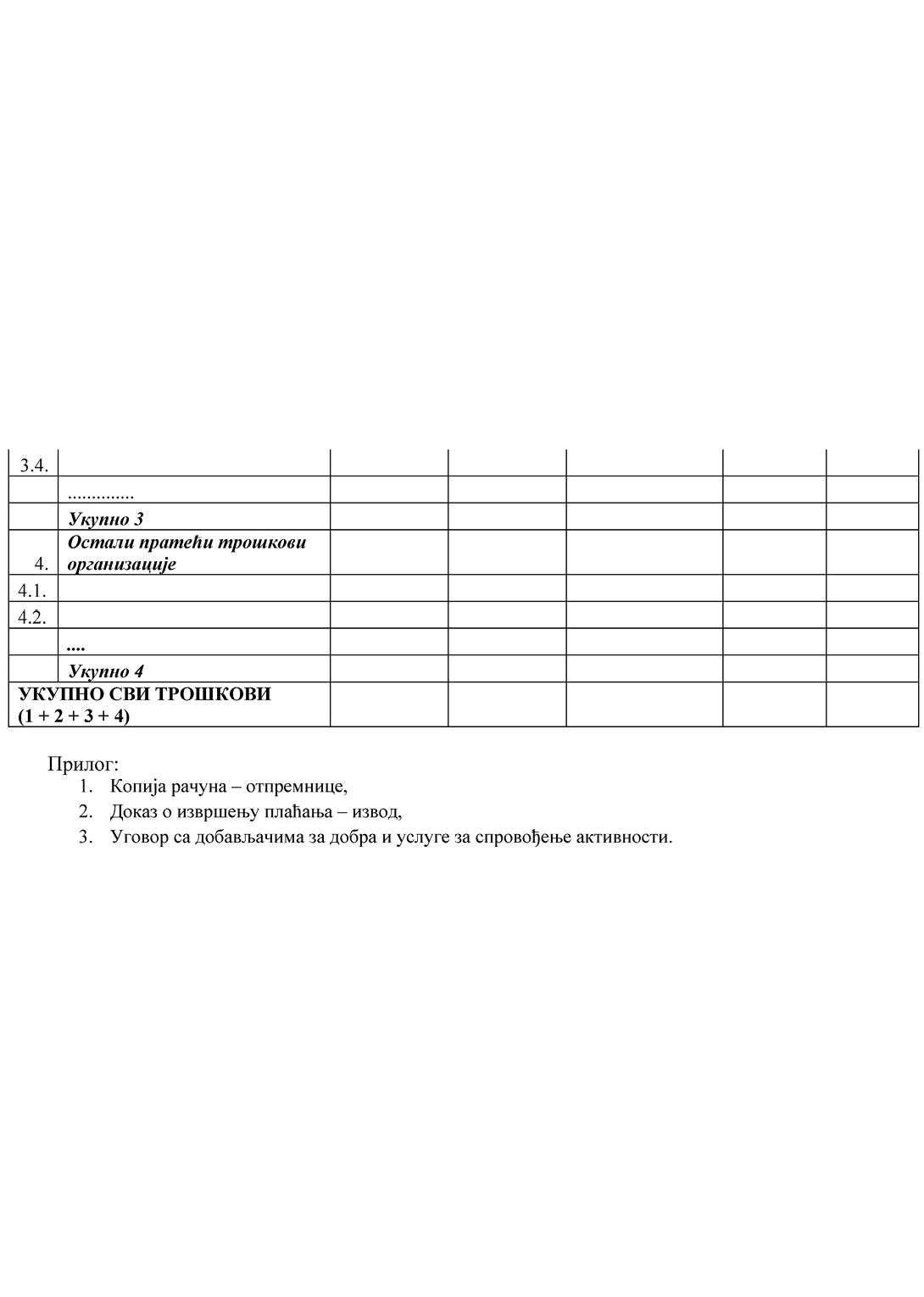 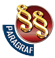 ЗАКЉУЧАК О УСВАЈАЊУ ТЕКСТА ПРОГРАМА ФИНАНСИЈСКЕ ПОДРШКЕ, МЕРА И АКТИВНОСТИ У ОБЛАСТИ ОЧУВАЊА И ЈАЧАЊА ОДНОСА РЕПУБЛИКЕ СРБИЈЕ И ДИЈАСПОРЕ КРОЗ ОРГАНИЗАЦИЈУ КАМПОВА ЗА МЛАДЕ ИЗ ДИЈАСПОРЕ И РЕГИОНА У 2024. ГОДИНИ("Сл. гласник РС", бр. 16/2024)